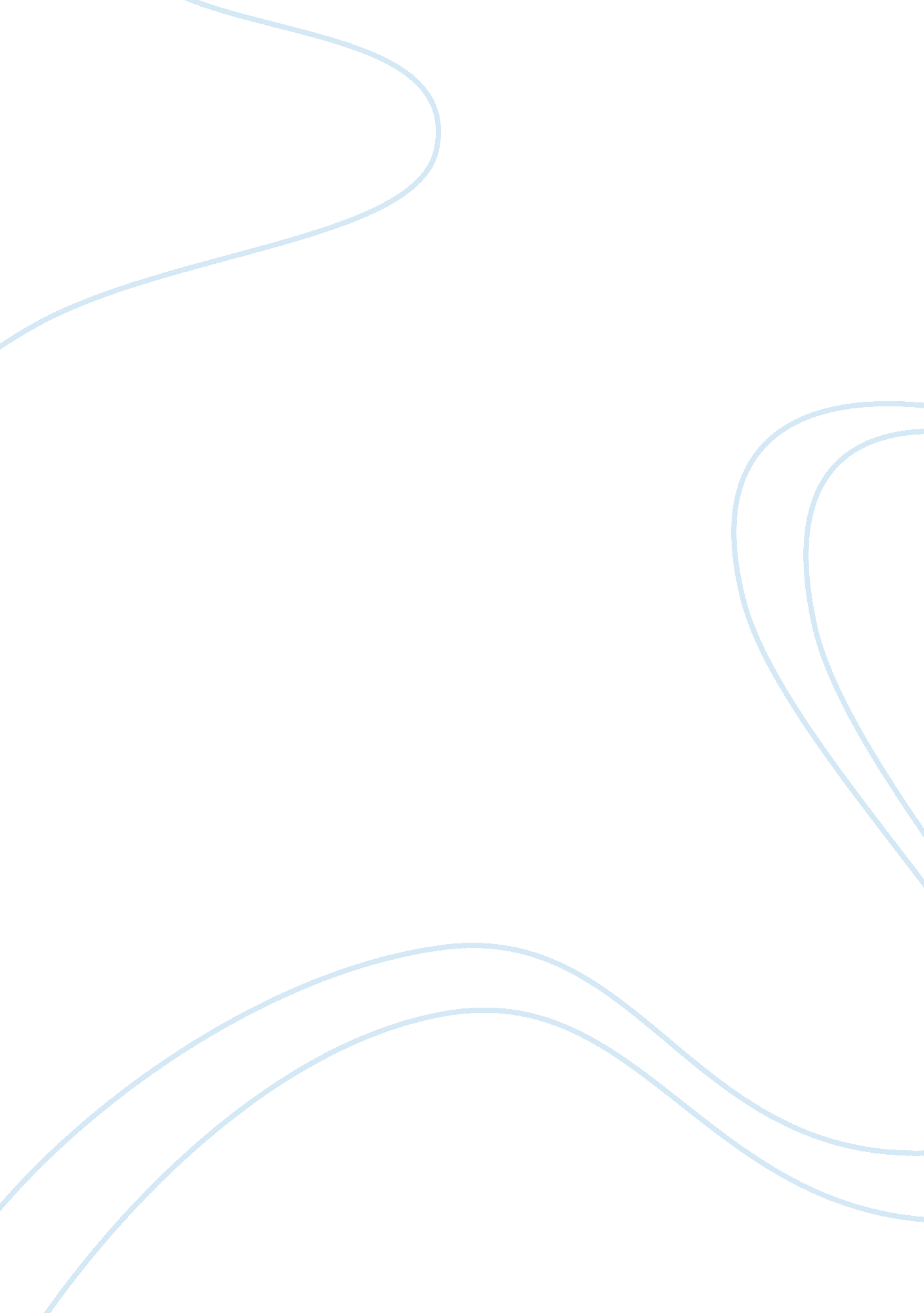 Human person and it’s nature test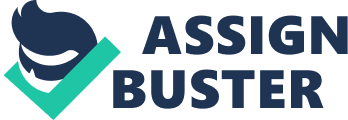 1. Make some readings about thehuman personand it's nature. Then create an essay guided by the following questions: (a) What is the Human Person? (b) What is the nature of the human person; and (c) How does a person attain his highest potential that can create a possitive result towards society?. Your essay must be composed of at least 150 words 2. Utang na Loob and Bahala na are two of the most familiar characteristics of most filipinos. Choose one of these two characteristic and discuss your own opinion about it. 3. In your ownobservation, describe the feature of the FilipinoFamilynowadays. 4. Give what values are being pointed out by the following quotations: a. " treat life withrespectand life itself will reveal its beauty to you. " b. " We can get so involved in what we are doing that we forget why we are doing it. We are so involved in living that we forget the purpose of living. We get so involved in pursuing the thingsmoneycan buy that we forget the things that money can't buy. " c. " Justice is giving every man his due. " d. Each man may differ in worldly stature, but each one bears the same amount of dignity as another and all share one common destiny. " e. " There is no truth and no good in lies" f. " The real heroes among us are those who live their lives daily in genuine concern for the welfare of the others. g. " Let every individual and institution now think and act as a responsible trustee of Earth, seeking choices in ecology, economics and ethics that will provide a sustainable future, eliminatepollution, povertyandviolence, awaken the wonder of life and foster peaceful progress in the human adventure. " 